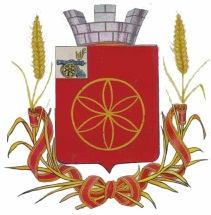 АДМИНИСТРАЦИЯ  МУНИЦИПАЛЬНОГО ОБРАЗОВАНИЯРУДНЯНСКИЙ РАЙОН СМОЛЕНСКОЙ ОБЛАСТИП О С Т А Н О В Л Е Н И Еот _______________  N ______В соответствии с Федеральным законом от 27 июля 2010 года №210-ФЗ «Об организации предоставления государственных и муниципальных услуг», Федеральным законом  от 24.11.1995 года №181-ФЗ «О социальной защите инвалидов в Российской Федерации», Федеральным законом от 01.12.2014 №419-ФЗ «О внесении изменений в отдельные законодательные акты Российской Федерации по вопросам социальной защиты инвалидов в связи с ратификацией Конвенции о правах инвалидов», постановлением Администрации муниципального образования Руднянский район Смоленской области от 12.12.2012 года №562 «Об утверждении порядка разработки и утверждения административных регламентов предоставления муниципальных услуг», Уставом муниципального образования  Руднянский район Смоленской областиАдминистрация муниципального образования Руднянский район Смоленской области  п о с т а н о в л я е т :1. Внести в Административный регламент предоставления муниципальной услуги «Прием заявлений, постановка на учет и зачисление детей в образовательные учреждения, реализующие основную образовательную программу дошкольного образования (детские сады)» (далее Административный регламент), утвержденный постановлением Администрации муниципального образования Руднянский район Смоленской области от  17.10.2016№ 360 «Об утверждении Административного регламента предоставления муниципальной услуги «Прием заявлений, постановка на учет и зачисление детей в образовательные учреждения, реализующие основную образовательную программу дошкольного образования (детские сады)»» следующие изменения:-  в разделе 1 подраздела 1.2. пункта 1.2.1. слова «в возрасте 0 до 7 лет»,  заменить словами «в возрасте от 0 до 8 лет»; -   в разделе 1 подраздела 1.2. пункта 1.2.3. слова «в возрасте от 1,5 до 7 лет»,  заменить словами «в возрасте от 0 до 8 лет»; -   в разделе 2 подраздела  2.3. пункта 1 слова «возраста до 7 лет»,  заменить словами «возраста до 8 лет».2. Настоящее постановление  вступает в силу после его официального опубликования в соответствии с Уставом муниципального образования  Руднянский район Смоленской области.Глава муниципального образования                        Руднянский район Смоленской области                                            Ю.И. ИвашкинО внесении изменений в Административный регламент предоставления муниципальной услуги «Прием заявлений, постановка на учет и зачисление детей в образовательные учреждения, реализующие основную образовательную программу дошкольного образования (детские сады)», утвержденный постановлением Администрации муниципального образования Руднянский район Смоленской области от 17.10.2016 №360